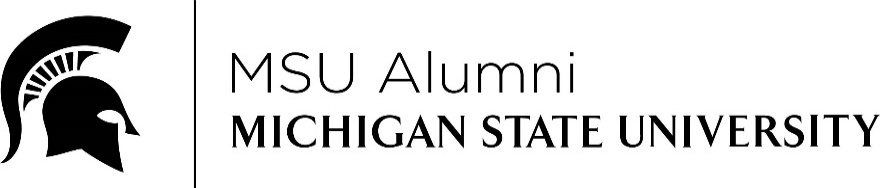 Volunteer interest surveyPlease take a few minutes to tell us a little bit about yourself and your interests!  Full Name: _______________________________________________  Birthdate: ________________(Maiden name/name at MSU if different, if applicable)_____________________________________Preferred Phone: ____________________________  Email: _________________________________Address:  ___________________________________  City: ____________________  ZIP: _________1.  I’m interested in being involved with a committee of local Spartans because: 2.  Special skills and strengths I wish to share are: 3.  I’m available:  	  Weekdays	      Evenings        WeekendsI’m able to commit to volunteering: 	  1-2 hours	  2-3 hours	  3-4 hours	  4 hours+ per:  	   Week	  Month	  YearI have been or am currently involved with Michigan State University:	   Yes		  NoIf yes, please explain in what capacity you have been involved (event attendee, donor, alumni board member, in a different geographic area or local club, alumni interest group e.g., MSUBA, GLBTQ, alumni board with your graduating college/department, subscriber to any livestreams or MSU listserv, recipient of the MSUAA magazine, etc.) I’m interested in learning more about/being involved with the following: 		    Community service projects 		  Scholarship/fundraising		  Local sponsorship	  Professional enrichment 		  Communications, website and social media   Networking opportunities		  Social activities			  Student recruitment   Other: _______________________________________________________________________      I’m interested in:		  Leadership Role/Committee Chair	          Supportive Role/Committee Member6.  Please feel free to share any additional information or list any questions you may have  THANK YOU AND GO GREEN!